ОглавлениеОглавление	1Тематическая карта	2Дайджест СМИ	327.04.2024 06:00Calmins (calmins.com)Страхование жилья может снизить расходы при ЧС	323.04.2024Interfax.RuНа Ежегодной конференции по перестрахованию подвели итоги рынка за 2023 год и наметили перспективы на 2024	322.04.2024 09:13Новые ведомости (nvdaily.ru)Эксперты считают, что программы страхования жилья в регионах снизят расходы при ЧС	322.04.2024 08:00Авторадио (avtoradio.ru)Эксперты считают, что программы страхования жилья в регионах снизят расходы при ЧС	322.04.2024 05:02ТАСС (tass.ru)Эксперты считают, что программы страхования жилья в регионах снизят расходы при ЧС	422.04.2024 05:02Рамблер - Финансы (finance.rambler.ru)Эксперты считают, что программы страхования жилья в регионах снизят расходы при ЧС	409.04.2024Российская газетаКто за это заплатит	408.04.2024 17:57Российская газета (rg.ru)В Орск из Москвы и Казани привезли питьевую воду, а в Кургане готовятся к стихии	408.04.2024 12:28Российская газета (rg.ru)У кого есть возможность получить страховку при наводнении	404.04.2024 03:28BezFormata.comРоссияне не готовы покупать страховку от ущерба в результате паводка	504.04.2024 00:54Коммерсантъ (kommersant.ru)Рынок перестрахования расширяется за счет выхода в этот сегмент средних компаний	504.04.2024Российская газетаПотоп за свой счет	504.04.2024РИА ФинмаркетРынок перестрахования расширяется за счет небольших компаний	504.04.2024КоммерсантъПерестрахование растет помалу	503.04.2024 08:00Российская газета (rg.ru)Россияне не готовы покупать страховку от ущерба в результате паводка	5Документы	727.04.2024 06:00Calmins (calmins.com)Страхование жилья может снизить расходы при ЧС	723.04.2024Interfax.RuНа Ежегодной конференции по перестрахованию подвели итоги рынка за 2023 год и наметили перспективы на 2024	822.04.2024 09:13Новые ведомости (nvdaily.ru)Эксперты считают, что программы страхования жилья в регионах снизят расходы при ЧС	822.04.2024 08:00Авторадио (avtoradio.ru)Эксперты считают, что программы страхования жилья в регионах снизят расходы при ЧС	922.04.2024 05:02ТАСС (tass.ru)Эксперты считают, что программы страхования жилья в регионах снизят расходы при ЧС	922.04.2024 05:02Рамблер - Финансы (finance.rambler.ru)Эксперты считают, что программы страхования жилья в регионах снизят расходы при ЧС	1009.04.2024Российская газетаКто за это заплатит	1108.04.2024 17:57Российская газета (rg.ru)В Орск из Москвы и Казани привезли питьевую воду, а в Кургане готовятся к стихии	1208.04.2024 12:28Российская газета (rg.ru)У кого есть возможность получить страховку при наводнении	1504.04.2024 03:28BezFormata.comРоссияне не готовы покупать страховку от ущерба в результате паводка	1604.04.2024 00:54Коммерсантъ (kommersant.ru)Рынок перестрахования расширяется за счет выхода в этот сегмент средних компаний	1704.04.2024Российская газетаПотоп за свой счет	1804.04.2024РИА ФинмаркетРынок перестрахования расширяется за счет небольших компаний	1904.04.2024КоммерсантъПерестрахование растет помалу	1903.04.2024 08:00Российская газета (rg.ru)Россияне не готовы покупать страховку от ущерба в результате паводка	20Мониторинг1 апреля 2024 - 27 апреля 2024Тематическая картаДайджест СМИ27.04.2024 06:00
Calmins (calmins.com)
Страхование жилья может снизить расходы при ЧСВ последнее время в России стали все чаще происходить природные катаклизмы, которые приносят огромные убытки. В частности, ряд регионов пострадал от наводнений, а в Орске затопило большое число домов из-за прорыва дамбы. Исправить эту ситуацию могло бы страхование жилья граждан от чрезвычайных ситуаций, однако его проникновение в России составляет около 10%. При этом страховщики утверждают, что подобные программы страхования позволят россиянам получить полноценную компенсацию, если пострадает их жилье. Причем страховка для граждан будет дешевле, чем коммерческое страхование. Об этом сообщает информационное агентство “ТАСС”.Сергей НСтатья
https://calmins.com/strahovanie-zhilya-mozhet-snizit-rashody-pri-chs/23.04.2024
Interfax.Ru
На Ежегодной конференции по перестрахованию подвели итоги рынка за 2023 год и наметили перспективы на 202418 апреля 2024 года в Москве состоялась 28-я Ежегодная Конференция по перестрахованию. Программа Конференции включала две части: пленарную сессию и тематическую сессию "Огневые риски". Пленарная сессия была посвящена обсуждению актуальных для всего страхового и перестраховочного сообщества тем: состояние российского страхования и перестрахования по итогам 2023 г., прогноз и перспектива на 2024 г., возможные направления развития международного перестрахования, деятельность страховых брокеров в современных условиях, изменения структуры рисков в крупном корпоративном бизнесе, результаты участия перестраховщиков в страховых спорах.Русский СеверСтатья
https://www.interfax.ru/events/news/95736922.04.2024 09:13
Новые ведомости (nvdaily.ru)
Эксперты считают, что программы страхования жилья в регионах снизят расходы при ЧСКоличество и масштабы стихийных бедствий заметно выросли, что делает вопрос страхования жилья граждан от ЧС, проникновение которого в…Статья
https://nvdaily.ru/info/302053.html22.04.2024 08:00
Авторадио (avtoradio.ru)
Эксперты считают, что программы страхования жилья в регионах снизят расходы при ЧСЭксперты считают, что программы страхования жилья в регионах снизят расходы при ЧС. Количество и масштабы стихийных бедствий заметно выросли, что делает вопрос страхования жилья граждан от ЧС, проникновение которого в РФ не превышает 10%, особенно актуальным, указывают опрошенные ТАСС страховщики. По данным Ассоциации профессиональных страховых брокеров и Банка России, в 2023 году количество выплат по ущербу, причиненному застрахованным строениям граждан из-за стихийных бедствий, выросло на 25%.Статья
https://www.avtoradio.ru/news/uid/38047522.04.2024 05:02
ТАСС (tass.ru)
Эксперты считают, что программы страхования жилья в регионах снизят расходы при ЧСПо данным Ассоциации профессиональных страховых брокеров и Банка России, в 2023 году количество выплат по ущербу, причиненному застрахованным строениям граждан в результате стихийных бедствий, выросло на 25%Статья
https://tass.ru/ekonomika/2060994122.04.2024 05:02
Рамблер - Финансы (finance.rambler.ru)
Эксперты считают, что программы страхования жилья в регионах снизят расходы при ЧСМОСКВА, 22 апреля. /ТАСС/. Количество и масштабы стихийных бедствий заметно выросли, что делает вопрос страхования жилья граждан от ЧС, проникновение которого в РФ не превышает 10%, особенно актуальным, указывают опрошенныеСтатья
https://finance.rambler.ru/money/52643033-eksperty-schitayut-chto-programmy-strahovaniya-zhilya-v-regionah-snizyat-rashody-pri-chs/09.04.2024
Российская газета
Кто за это заплатитПодтопления, затопления, а также полное уничтожение имущества - в связи с этим возникают вопросы. Кто за это заплатит? Кто возместит ущерб? И тут, оказывается, не все так просто. Имущество - имуществом, а деньги - деньгами.Владимир Баршев, Евгения НосковаСтатья08.04.2024 17:57
Российская газета (rg.ru)
В Орск из Москвы и Казани привезли питьевую воду, а в Кургане готовятся к стихииБольшой паводок пришел уже в 39 регионов России. Наиболее сложно он проходит в Орске Оренбургской области. В чрезвычайной ситуации приходится заново решать самые насущные для людей вопросы - от снабжения хлебом до медицинской помощи.Владимир Баршев, Евгения НосковаСтатья
https://rg.ru/2024/04/08/reg-pfo/derzhat-na-plavu.html08.04.2024 12:28
Российская газета (rg.ru)
У кого есть возможность получить страховку при наводненииПодтопления, затопления, а также полное уничтожение имущества в связи с этим вызывают вопрос: кто за это заплатит? Кто возместит ущерб? И тут оказывается, не все так просто. Имущество - имуществом, а деньги - деньгами.Владимир Баршев, Евгения НосковаСтатья
https://rg.ru/2024/04/08/u-kogo-est-vozmozhnost-poluchit-strahovku-pri-navodnenii.html04.04.2024 03:28
BezFormata.com
Россияне не готовы покупать страховку от ущерба в результате паводкаРоссияне не спешат страховать жилье от ущерба в результате паводка. При этом, как напоминают во Всероссийском союзе страховщиков (ВСС), право на выплаты при порче имущества из-за подтоплений имеют только те, у кого есть страховка. Цена полиса многим оказывается не по карману. Снизить ее могли бы региональные программы, но местные власти откладывают их разработку.Юлия ГореликСтатья
https://vladivostok.bezformata.com/listnews/strahovku-ot-usherba-v-rezultate-pavodka/129884651/04.04.2024 00:54
Коммерсантъ (kommersant.ru)
Рынок перестрахования расширяется за счет выхода в этот сегмент средних компанийРынок расширяется за счет небольших компанийСтатья
https://www.kommersant.ru/doc/661724904.04.2024
Российская газета
Потоп за свой счетБольшинство россиян не готовы покупать страховку от ущерба в результате паводкаЕвгения НосковаСтатья04.04.2024
РИА Финмаркет
Рынок перестрахования расширяется за счет небольших компаний4 апреля. FINMARKET.RU - Количество участников перестрахования отдельных рисков стало расти за счет средних компаний. Это позволяет наращивать емкость сегмента на фоне сокращения участия государственной РНПК, кроме того, небольшие компании расширяют возможности бизнеса, пишет "Коммерсант".Статья
http://www.finmarket.ru/main/article/615262204.04.2024
Коммерсантъ
Перестрахование растет помалуРынок расширяется за счет небольших компанийСтатья03.04.2024 08:00
Российская газета (rg.ru)
Россияне не готовы покупать страховку от ущерба в результате паводкаРоссияне не спешат страховать жилье от ущерба в результате паводка. При этом, как напоминают во Всероссийском союзе страховщиков (ВСС), право на выплаты при порче имущества из-за подтоплений имеют только те, у кого есть страховка. Цена полиса многим оказывается не по карману. Снизить ее могли бы региональные программы, но местные власти откладывают их разработку.Евгения НосковаСтатья
https://rg.ru/2024/04/03/rossiiane-ne-gotovy-pokupat-strahovku-ot-ushcherba-v-rezultate-pavodka.htmlДокументы27.04.2024 06:00
Calmins (calmins.com)
Страхование жилья может снизить расходы при ЧСВ последнее время в России стали все чаще происходить природные катаклизмы, которые приносят огромные убытки. В частности, ряд регионов пострадал от наводнений, а в Орске затопило большое число домов из-за прорыва дамбы. Исправить эту ситуацию могло бы страхование жилья граждан от чрезвычайных ситуаций, однако его проникновение в России составляет около 10%. При этом страховщики утверждают, что подобные программы страхования позволят россиянам получить полноценную компенсацию, если пострадает их жилье. Причем страховка для граждан будет дешевле, чем коммерческое страхование. Об этом сообщает информационное агентство “ТАСС”.Страхование домов от ЧС распространено слабоУщерб от стихийных бедствий в России заметно вырос за последние месяцы. Помочь оправиться от стихии может страхование недвижимости от ЧС, однако этот вид страхования пока не слишком распространен в стране. По заявлениям представителей страховых компаний, динамика количества страховых выплат россиянам в результате стихийных бедствий стремительно растет. Как заявили в Ассоциации профессиональных страховых брокеров (АПСБ) и Центральном банке России, в 2023 году количество подобных выплат выросло на 25%. Вместе с этим увеличилась и сумма выплат по данному риску. Так, суммарно в прошлом году страховщики выплатили 0,5 млрд рублей за ущерб, причиненный стихией (практически на 70% большей по сравнению с результатами 2022 года). Председатель АПСБ Катерина Якунина отметила, что в прошлом году произошло больше стихийных бедствий, а их масштабы сильно выросли. В связи с этим страхование жилья граждан от ЧС становится еще актуальнее.Во Всероссийском союзе страховщиков (ВСС) оценивают проникновение страхования жилья в регионах России на уровне 10%. Всего по итогам прошлого года россияне оформили 11,1 млн подобных договоров. Якунина упомянула сильнейший паводок в начале апреля в Оренбургской области. По данным Центробанка, по итогам 2023 года в Оренбургской области было заключено лишь 165 тыс. договоров страхования имущества граждан со средней страховой суммой 780 тыс. рублей. Даже если учитывать, что большая часть из этих страховок – это именно полисы страхования недвижимости, то уровень проникновения страхования в регионе все равно остается небольшим и не превышает 10%. Росстат сообщал, что в 2022 году в регионе было 965,5 тыс. квартир. Этот показатель не учитывал дома и дачи, которые сильнее всего пострадали от паводка.Как утверждают эксперты, если в России введут обязательное страхование жилья, россияне смогут застраховать имущество на довольно выгодных условиях. Отмечается, что на данный момент закон о страховании жилья от чрезвычайных ситуаций предполагает субсидирование выплат в случае ЧС со стороны государства.ВСС поддерживает введение обязательного страхования жилья от ЧС в регионах РФПрезидент ВСС Евгений Уфимцев заявил, что проникновение страхования жилья благодаря специальным программам в регионах повышается до 60-70%. Это подтверждает опыт Москвы. Если бы жители регионов страховали жилье с такой же частотой, то им было бы проще оправиться от стихийных бедствий. Поэтому разработка программ страхования жилья от ЧС в регионах сделает это страхование дешевле для населения, чем обычное коммерческое страхование. В столице программа страхования жилья действует уже более 20 лет – она затрагивает больше половины квартир. Жители Москвы платят 22,44 рубля в год за каждый квадратный метр жилья. Ответственность самого владельца недвижимости составляет 85%, а правительства Москвы – 15%. Страхование оплачивается вместе с другими платежами за услуги ЖКХ. При этом сама страховка является добровольной.Как объясняют в ВСС, подобные программы гарантируют россиянам полноценную компенсацию при повреждении жилья из-за ЧС или других событий, прописанных в договоре страхования. Большую часть возмещения возьмет на себя страховая компания, что приведет к снижению расходов бюджетов разных уровней. Директор департамента развития имущественного страхования физических лиц ВСС Михаил Порватов заявил, что стоимость такой страховкой составляла бы около 200-300 рублей в месяц. Страхование стало бы дешевле из-за массовости и за счет технологических продаж. Благодаря этому также увеличился бы охват страхованием жилых домов в зоне подтопления.Оставайтесь с нами и читайте больше о российском рынке страхования на информационно-аналитическом ресурсе Calmins.comNEO-волонтер Сергей Н.Calmins.com ©Источники: tass.ru, пресс-релиз ВСС.Сергей Нhttps://calmins.com/strahovanie-zhilya-mozhet-snizit-rashody-pri-chs/назад: тем. карта, дайджест, оглавление23.04.2024
Interfax.Ru
На Ежегодной конференции по перестрахованию подвели итоги рынка за 2023 год и наметили перспективы на 202418 апреля 2024 года в Москве состоялась 28-я Ежегодная Конференция по перестрахованию. Программа Конференции включала две части: пленарную сессию и тематическую сессию "Огневые риски". Пленарная сессия была посвящена обсуждению актуальных для всего страхового и перестраховочного сообщества тем: состояние российского страхования и перестрахования по итогам 2023 г., прогноз и перспектива на 2024 г., возможные направления развития международного перестрахования, деятельность страховых брокеров в современных условиях, изменения структуры рисков в крупном корпоративном бизнесе, результаты участия перестраховщиков в страховых спорах.Особое внимание участников вызвали выступления президента Всероссийского союза страховщиков Евгения Уфимцева и президента, председателя правления АО "РНПК" Натальи Карповой.Во второй части мероприятия были подробно рассмотрены вопросы по страхованию и перестрахованию огневых рисков: особенности страхования имущества от огня, управление рисками, уроки урегулирования крупных огневых убытков в изменяющейся реальности, трансформация роли брокера для страхователя, огневые риски с позиции страховщика и страхователя.В обсуждении приняли участие: представители "Эксперт РА", Ассоциации Профессиональных Страховых Брокеров, АЙСЛЭБ, Российской национальной перестраховочной компании, ДжиАйСи перестрахование, Ингосстраха, страховой компании ПАРИ, SEAMLESS Legal, адвокатского бюро КИАП, Нобилис страховые брокеры, консалтинговой компании Kept, Консорциума производителей охранных и пожарных систем безопасности.Русский Северhttps://www.interfax.ru/events/news/957369назад: тем. карта, дайджест, оглавление22.04.2024 09:13
Новые ведомости (nvdaily.ru)
Эксперты считают, что программы страхования жилья в регионах снизят расходы при ЧСКоличество и масштабы стихийных бедствий заметно выросли, что делает вопрос страхования жилья граждан от ЧС, проникновение которого в…Количество и масштабы стихийных бедствий заметно выросли, что делает вопрос страхования жилья граждан от ЧС, проникновение которого в РФ не превышает 10%, особенно актуальным, указывают опрошенные ТАСС страховщики. Гарантировать населению полноценную компенсацию на случай гибели или повреждения жилья могут специальные страховые программы в регионах, которые будут для граждан дешевле, чем коммерческое страхование, и снизят бюджетные расходы, полагают эксперты.Участники страхового рынка отмечают, что динамика количества страховых выплат гражданам в результате стихийных бедствий неуклонно растет. По данным Ассоциации профессиональных страховых брокеров (АПСБ) и Банка России, в 2023 году количество выплат по ущербу, причиненному застрахованным строениям граждан в результате стихийных бедствий, выросло на 25%. “При этом общая сумма выплат по данному риску выросла почти на 70%, до 0,5 млрд рублей в 2023 году. Такой рост количества и суммы выплат при небольшом снижении количества договоров говорит о том, что в 2023 году количество стихийных бедствий, а также их масштабы, заметно выросли, что делает вопрос страхования жилья граждан от ЧС еще более актуальным”, – отмечает председатель АПСБ Катерина Якунина.При этом, по оценкам Всероссийского союза страховщиков (ВСС) проникновение страхования жилья в регионах России составляет около 10%. По итогам 2023 года количество договоров по добровольному страхованию строений граждан по всей стране составило 11,1 млн. Председатель АПСБ Катерина Якунина привела в пример Оренбургскую область, которая в начале апреля столкнулась с сильнейшим за последние десятилетия паводком. “Из статистики ЦБ РФ видно, что по итогам 2023 года в Оренбургской области по страхованию имущества физлиц было заключено 165 тыс. договоров со средней страховой суммой 780 тыс. рублей. Однако даже если считать, что большая часть заключенных гражданами договоров страхования имущества – это страхование жилья – квартир и домов, – то проникновение страхования в регионе невелико и вряд ли превосходит 10%. Так, по данным Росстата, в 2022 году в Оренбургской области было 965,5 тыс. квартир – это без учета домов и дач, которые сильнее всего пострадали от паводка”, – отмечает Якунина.Эксперты указывают, что в случае введения обязательной для регионов разработки программ страхования жилья – сейчас закон о страховании жилья от ЧС предполагает субсидирование выплат в случае ЧС со стороны государства, – граждане из субъектов с высокой вероятностью ЧС, в том числе паводков, смогут заключать договоры страхования жилья на достаточно выгодных условиях.“Опыт Москвы показывает, что проникновение страхования жилья благодаря специальным программам повышается до 60-70%. Если бы такое проникновение страхования жилья было в регионах, страдающих сейчас от паводка, и гражданам, и властям было бы гораздо проще справиться с последствиями стихии. Разработка программ в регионах позволит сделать страхование дешевле для граждан, чем обычное коммерческое страхование”, – сообщили ТАСС в пресс-службе ВСС. В Москве более 20 лет действует городская программа страхования жилья, охватывающая более половины квартир. Москвичи платят за страхование 1 кв. м жилья 22,44 рублей в год, ответственность человека при страховых случаях составляет 85%, а правительства Москвы – 15%. Оплата идет по единой квитанции в составе других платежей за услуги ЖКХ. Оплата страховки считается добровольной.В ВСС пояснили, что такие программы необходимы регионам, чтобы гарантировать гражданам полноценную компенсацию на случай гибели или повреждения жилья в результате ЧС или наступления иных событий. При этом, существенную долю в возмещении ущерба будут выплачивать страховщики, это означает снижение расходов бюджетов разных уровней. “Стоимость такого полиса составляла бы в среднем 200-300 рублей в месяц. Страхование в рамках программ стало бы дешевле за счет массовости, а также за счет технологичных продаж <…>. И охват страхованием жилых домов в зонах подтопления стал бы гораздо шире”, пояснил заместитель директора департамента развития имущественного страхования физических лиц ВСС Михаил Порватов.О законеЗакон о страховании жилья от ЧС вступил в силу в августе 2019 года. Он предусматривает возможность разработки региональными властями программ страхования жилья от чрезвычайных ситуаций. Предполагалось, что за счет массовости страхования стоимость для граждан будет невысокой. Так, по предварительным расчетам ВСС, средняя стоимость программы страхования от ЧС для квартиры площадью 55 кв. м должна была составить около 50 рублей в месяц. При этом компенсация за утраченное или поврежденное жилье, согласно закону, выплачивается по рыночным ценам. Однако полноценно закон не заработал, программы страхования жилья от ЧС в регионах только создаются, и на территориях наиболее пострадавших из-за паводка, по оценкам ВСС, таких программ нет.По информации: “ТАСС” </…>https://nvdaily.ru/info/302053.htmlназад: тем. карта, дайджест, оглавление22.04.2024 08:00
Авторадио (avtoradio.ru)
Эксперты считают, что программы страхования жилья в регионах снизят расходы при ЧСЭксперты считают, что программы страхования жилья в регионах снизят расходы при ЧС. Количество и масштабы стихийных бедствий заметно выросли, что делает вопрос страхования жилья граждан от ЧС, проникновение которого в РФ не превышает 10%, особенно актуальным, указывают опрошенные ТАСС страховщики. По данным Ассоциации профессиональных страховых брокеров и Банка России, в 2023 году количество выплат по ущербу, причиненному застрахованным строениям граждан из-за стихийных бедствий, выросло на 25%.https://www.avtoradio.ru/news/uid/380475назад: тем. карта, дайджест, оглавление22.04.2024 05:02
ТАСС (tass.ru)
Эксперты считают, что программы страхования жилья в регионах снизят расходы при ЧСПо данным Ассоциации профессиональных страховых брокеров и Банка России, в 2023 году количество выплат по ущербу, причиненному застрахованным строениям граждан в результате стихийных бедствий, выросло на 25%МОСКВА, 22 апреля. /ТАСС/. Количество и масштабы стихийных бедствий заметно выросли, что делает вопрос страхования жилья граждан от ЧС, проникновение которого в РФ не превышает 10%, особенно актуальным, указывают опрошенные ТАСС страховщики. Гарантировать населению полноценную компенсацию на случай гибели или повреждения жилья могут специальные страховые программы в регионах, которые будут для граждан дешевле, чем коммерческое страхование, и снизят бюджетные расходы, полагают эксперты.Участники страхового рынка отмечают, что динамика количества страховых выплат гражданам в результате стихийных бедствий неуклонно растет. По данным Ассоциации профессиональных страховых брокеров (АПСБ) и Банка России, в 2023 году количество выплат по ущербу, причиненному застрахованным строениям граждан в результате стихийных бедствий, выросло на 25%. "При этом общая сумма выплат по данному риску выросла почти на 70%, до 0,5 млрд рублей в 2023 году. Такой рост количества и суммы выплат при небольшом снижении количества договоров говорит о том, что в 2023 году количество стихийных бедствий, а также их масштабы, заметно выросли, что делает вопрос страхования жилья граждан от ЧС еще более актуальным", - отмечает председатель АПСБ Катерина Якунина.При этом, по оценкам Всероссийского союза страховщиков (ВСС) проникновение страхования жилья в регионах России составляет около 10%. По итогам 2023 года количество договоров по добровольному страхованию строений граждан по всей стране составило 11,1 млн. Председатель АПСБ Катерина Якунина привела в пример Оренбургскую область, которая в начале апреля столкнулась с сильнейшим за последние десятилетия паводком. "Из статистики ЦБ РФ видно, что по итогам 2023 года в Оренбургской области по страхованию имущества физлиц было заключено 165 тыс. договоров со средней страховой суммой 780 тыс. рублей. Однако даже если считать, что большая часть заключенных гражданами договоров страхования имущества - это страхование жилья - квартир и домов, - то проникновение страхования в регионе невелико и вряд ли превосходит 10%. Так, по данным Росстата, в 2022 году в Оренбургской области было 965,5 тыс. квартир - это без учета домов и дач, которые сильнее всего пострадали от паводка", - отмечает Якунина.Эксперты указывают, что в случае введения обязательной для регионов разработки программ страхования жилья - сейчас закон о страховании жилья от ЧС предполагает субсидирование выплат в случае ЧС со стороны государства, - граждане из субъектов с высокой вероятностью ЧС, в том числе паводков, смогут заключать договоры страхования жилья на достаточно выгодных условиях."Опыт Москвы показывает, что проникновение страхования жилья благодаря специальным программам повышается до 60-70%. Если бы такое проникновение страхования жилья было в регионах, страдающих сейчас от паводка, и гражданам, и властям было бы гораздо проще справиться с последствиями стихии. Разработка программ в регионах позволит сделать страхование дешевле для граждан, чем обычное коммерческое страхование", - сообщили ТАСС в пресс-службе ВСС. В Москве более 20 лет действует городская программа страхования жилья, охватывающая более половины квартир. Москвичи платят за страхование 1 кв. м жилья 22,44 рублей в год, ответственность человека при страховых случаях составляет 85%, а правительства Москвы - 15%. Оплата идет по единой квитанции в составе других платежей за услуги ЖКХ. Оплата страховки считается добровольной.В ВСС пояснили, что такие программы необходимы регионам, чтобы гарантировать гражданам полноценную компенсацию на случай гибели или повреждения жилья в результате ЧС или наступления иных событий. При этом, существенную долю в возмещении ущерба будут выплачивать страховщики, это означает снижение расходов бюджетов разных уровней. "Стоимость такого полиса составляла бы в среднем 200-300 рублей в месяц. Страхование в рамках программ стало бы дешевле за счет массовости, а также за счет технологичных продаж . И охват страхованием жилых домов в зонах подтопления стал бы гораздо шире", пояснил заместитель директора департамента развития имущественного страхования физических лиц ВСС Михаил Порватов.О законеЗакон о страховании жилья от ЧС вступил в силу в августе 2019 года. Он предусматривает возможность разработки региональными властями программ страхования жилья от чрезвычайных ситуаций. Предполагалось, что за счет массовости страхования стоимость для граждан будет невысокой. Так, по предварительным расчетам ВСС, средняя стоимость программы страхования от ЧС для квартиры площадью 55 кв. м должна была составить около 50 рублей в месяц. При этом компенсация за утраченное или поврежденное жилье, согласно закону, выплачивается по рыночным ценам. Однако полноценно закон не заработал, программы страхования жилья от ЧС в регионах только создаются, и на территориях наиболее пострадавших из-за паводка, по оценкам ВСС, таких программ нет.https://tass.ru/ekonomika/20609941назад: тем. карта, дайджест, оглавление22.04.2024 05:02
Рамблер - Финансы (finance.rambler.ru)
Эксперты считают, что программы страхования жилья в регионах снизят расходы при ЧСМОСКВА, 22 апреля. /ТАСС/. Количество и масштабы стихийных бедствий заметно выросли, что делает вопрос страхования жилья граждан от ЧС, проникновение которого в РФ не превышает 10%, особенно актуальным, указывают опрошенныеМОСКВА, 22 апреля. /ТАСС/. Количество и масштабы стихийных бедствий заметно выросли, что делает вопрос страхования жилья граждан от ЧС, проникновение которого в РФ не превышает 10%, особенно актуальным, указывают опрошенные ТАСС страховщики. Гарантировать населению полноценную компенсацию на случай гибели или повреждения жилья могут специальные страховые программы в регионах, которые будут для граждан дешевле, чем коммерческое страхование, и снизят бюджетные расходы, полагают эксперты.Участники страхового рынка отмечают, что динамика количества страховых выплат гражданам в результате стихийных бедствий неуклонно растет. По данным Ассоциации профессиональных страховых брокеров (АПСБ) и Банка России, в 2023 году количество выплат по ущербу, причиненному застрахованным строениям граждан в результате стихийных бедствий, выросло на 25%. «При этом общая сумма выплат по данному риску выросла почти на 70%, до 0,5 млрд рублей в 2023 году. Такой рост количества и суммы выплат при небольшом снижении количества договоров говорит о том, что в 2023 году количество стихийных бедствий, а также их масштабы, заметно выросли, что делает вопрос страхования жилья граждан от ЧС еще более актуальным», - отмечает председатель АПСБ Катерина Якунина.Низкий уровень проникновения страхованияПри этом, по оценкам Всероссийского союза страховщиков (ВСС) проникновение страхования жилья в регионах России составляет около 10%. По итогам 2023 года количество договоров по добровольному страхованию строений граждан по всей стране составило 11,1 млн Председатель АПСБ Катерина Якунина привела в пример Оренбургскую область, которая в начале апреля столкнулась с сильнейшим за последние десятилетия паводком. «Из статистики ЦБ РФ видно, что по итогам 2023 года в Оренбургской области по страхованию имущества физлиц было заключено 165 тысяч договоров со средней страховой суммой 780 тысяч рублей. Однако даже если считать, что большая часть заключенных гражданами договоров страхования имущества - это страхование жилья - квартир и домов, - то проникновение страхования в регионе невелико и вряд ли превосходит 10%. Так, по данным Росстата, в 2022 году в Оренбургской области было 965,5 тысячи квартир - это без учета домов и дач, которые сильнее всего пострадали от паводка», - отмечает Якунина.Спецпрограммы для регионовЭксперты указывают, что в случае введения обязательной для регионов разработки программ страхования жилья - сейчас закон о страховании жилья от ЧС предполагает субсидирование выплат в случае ЧС со стороны государства, - граждане из субъектов с высокой вероятностью ЧС, в том числе паводков, смогут заключать договоры страхования жилья на достаточно выгодных условиях."Опыт Москвы показывает, что проникновение страхования жилья благодаря специальным программам повышается до 60-70%. Если бы такое проникновение страхования жилья было в регионах, страдающих сейчас от паводка, и гражданам, и властям было бы гораздо проще справиться с последствиями стихии. Разработка программ в регионах позволит сделать страхование дешевле для граждан, чем обычное коммерческое страхование", - сообщили ТАСС в пресс-службе ВСС. В Москве более 20 лет действует городская программа страхования жилья, охватывающая более половины квартир. Москвичи платят за страхование 1 кв. м жилья 22,44 руб. в год, ответственность человека при страховых случаях составляет 85%, а правительства Москвы - 15%. Оплата идет по единой квитанции в составе других платежей за услуги ЖКХ. Оплата страховки считается добровольной.В ВСС пояснили, что такие программы необходимы регионам, чтобы гарантировать гражданам полноценную компенсацию на случай гибели или повреждения жилья в результате ЧС или наступления иных событий. При этом, существенную долю в возмещении ущерба будут выплачивать страховщики, это означает снижение расходов бюджетов разных уровней. «Стоимость такого полиса составляла бы в среднем 200-300 руб. в месяц. Страхование в рамках программ стало бы дешевле за счет массовости, а также за счет технологичных продаж [...]. И охват страхованием жилых домов в зонах подтопления стал бы гораздо шире», пояснил заместитель директора департамента развития имущественного страхования физических лиц ВСС Михаил Порватов.О законеЗакон о страховании жилья от ЧС вступил в силу в августе 2019 года. Он предусматривает возможность разработки региональными властями программ страхования жилья от чрезвычайных ситуаций. Предполагалось, что за счет массовости страхования стоимость для граждан будет невысокой. Так, по предварительным расчетам ВСС, средняя стоимость программы страхования от ЧС для квартиры площадью 55 кв. м должна была составить около 50 рублей в месяц. При этом компенсация за утраченное или поврежденное жилье, согласно закону, выплачивается по рыночным ценам. Однако полноценно закон не заработал, программы страхования жилья от ЧС в регионах только создаются, и на территориях наиболее пострадавших из-за паводка, по оценкам ВСС, таких программ нет.https://finance.rambler.ru/money/52643033-eksperty-schitayut-chto-programmy-strahovaniya-zhilya-v-regionah-snizyat-rashody-pri-chs/назад: тем. карта, дайджест, оглавление09.04.2024
Российская газета
Кто за это заплатитПодтопления, затопления, а также полное уничтожение имущества - в связи с этим возникают вопросы. Кто за это заплатит? Кто возместит ущерб? И тут, оказывается, не все так просто. Имущество - имуществом, а деньги - деньгами.Гражданская ответственность администрации Орска, владелицы дамбы, на которой 5 апреля 2024 года произошел прорыв, застрахована в АО "СОГАЗ" в рамках Закона "Об обязательном страховании гражданской ответственности владельца опасного объекта за причинение вреда в результате аварии на опасном объекте". СОГАЗ подтверждает готовность осуществлять выплаты после расследования произошедшего события надзорными органами и признания его страховым случаем.В соответствии с законом размер возмещения в случае причинения вреда имуществу физических лиц составляет до 750 тысяч рублей, юридических лиц - до одного миллиона. Размер выплаты определяется в соответствии с правилами обязательного страхования с учетом реального ущерба. Также по закону возмещается вред, причиненный в результате нарушения условий жизнедеятельности, в размере до 350 тысяч рублей. Однако надо учитывать количество пострадавших. А также общую сумму ущерба. Больше той суммы, на которую застрахована дамба, никто не выплатит.Соответственно, если общий ущерб превышает эту сумму, то пострадавшим будет выплачено меньше. Если нет - больше.Примечательно, что следующего прорыва дамбы страховщики опасаются в Кургане.Понятно, что все владельцы потопленных домов получат выплаты по ОСОПО - страховки ответственности за вред, причиненный на опасных объектах. Хотя многим из них будет трудно доказать, что подтопление произошло в результате прорыва дамбы, а не из-за половодья. Будь у них страхование жилья от чрезвычайных ситуаций - было бы проще.Как напоминают во Всероссийском союзе страховщиков, право на выплаты при порче имущества из-за подтоплений имеют только те, у кого есть страховка. Но россияне не спешат страховать жилье от ущерба в результате паводка. Цена полиса многим оказывается не по карману. Снизить ее могли бы региональные программы, но местные власти откладывают их разработку.Уровень проникновения добровольного страхования жилья в среднем по стране остается низким и составляет всего 10%, рассказали в ВСС. По итогам 2023 года количество договоров по добровольному страхованию строений граждан составило 11,1 млн. Теперь что касается ОСАГО. По этому виду страхования ни один из автовладельцев не получит никакого возмещения в случае, если его автомобиль был залит, уплыл, врезался при заплыве в другую машину. Ведь ОСАГО - это страхование ответственности гражданина, который этим автомобилем управлял. А в данном случае гражданин к такому поведению своей машины был непричастен. Зато по добровольному страхованию каско, как правило, выплаты положены. Как сообщил "РГ" глава Российского союза автостраховщиков Евгений Уфимцев, в подавляющем большинстве договоров каско стихийные бедствия входят в число страховых рисков.- Чтобы получить выплату, владелец пострадавшего автомобиля должен сфотографировать поврежденную машину в том виде, как был причинен ущерб, и оперативно обратиться в свою страховую компанию. Далее следует действовать в соответствии с рекомендациями страховщика, - говорит глава РСА.По словам председателя совета Ассоциации профессиональных страховых брокеров Катерины Якуниной, принятие программ страхования жилья регионами позволило бы сделать страхование гораздо более простым и дешевым для граждан. Как показывает опыт московской программы страхования жилья, в период ее работы проникновение страхования в столице достигало 60%-70%. Опыт работы страховых брокеров показывает, что наиболее востребованными и часто реализующимися при страховании жилья являются также риски пожара, залива и противоправных действий третьих лиц.Подготовили Владимир Баршев, Евгения НосковаВладимир Баршев, Евгения Носкованазад: тем. карта, дайджест, оглавление08.04.2024 17:57
Российская газета (rg.ru)
В Орск из Москвы и Казани привезли питьевую воду, а в Кургане готовятся к стихииБольшой паводок пришел уже в 39 регионов России. Наиболее сложно он проходит в Орске Оренбургской области. В чрезвычайной ситуации приходится заново решать самые насущные для людей вопросы - от снабжения хлебом до медицинской помощи.В Орске, возможно, придется организовать еще и места постоянного размещения. Далеко не во все дома жители смогут быстро вернуться. Их еще предстоит привести в порядок. / Егор Алеев / ТАССПеребоев с продуктами в городе сейчас нет. Свежим хлебом жителей Орска обеспечивают хлебозаводы Оренбурга и Новотроицка, которые работают с полной загрузкой. Им активно помогают и другие пекарни. "Мы печем хлеб для пострадавших, - рассказал в понедельник, 8 апреля, секретарь Орской епархии, духовник Иверского женского монастыря протоиерей Сергий Баранов. - Вместе с хлебом развозим техническую воду. А ночью в нашем скиту за городом, где хорошая скважина с чистой водой, будем наполнять 1,5 тысячи пятилитровых бутылок. Завтра доставим их нуждающимся вместе с партией свежих булок".Кое-где в городе возникают проблемы с бутилированной водой, но вопрос оперативно решается. В Орск направлена партия гуманитарной помощи от "Единой России" и двух федеральных торговых сетей общим объемом более 240 тонн. Фуры с водой едут из Москвы, Казани и других городов. В понедельник, 8 апреля, она начала поступать в магазины.В экстремальных условиях работают в эти дни и медики Орска. Из-за того что многие больницы оказались затоплены паводком, плановая стационарная медпомощь в городе временно прекращена. На понедельник подтоплено девять больниц. Пациенты эвакуированы в стационары на безопасных территориях. Из-за перегрузки действующих больниц плановый прием приостановлен. Но без помощи люди не останутся. Таких пациентов будут направлять в медучреждения Новотроицка и Оренбурга, рассказала вице-губернатор региона, глава областного минздрава Татьяна Савинова. Она сейчас работает в Орске.В городе экстренную и неотложную помощь оказывают в двух стационарах, штатно работают педиатрические и инфекционные койки. В случае необходимости будет организовано более 300 койко-мест в онкодиспансере, детской больнице, инфекционной и в Новотроицке.Свежий хлеб для жителей Орска пекут в Оренбурге и Новотроицке, а из скита возят воду, чтобы в городе не было с ней перебоевРуководители этих медучреждений получили указания быть готовыми подготовить койки в течение двух часов.По словам Татьяны Савиновой, в пунктах временного размещения - а их сейчас в Орске 16 - круглосуточно дежурят врачи и создан необходимый запас лекарств. Для профилактики респираторных и кишечных инфекций с понедельника эвакуированных с затопленных территорий жителей Орска бесплатно обеспечивают противовирусными препаратами.С 9 апреля начинается массовая вакцинация от гепатита А. "Прошу людей из пострадавших районов Орска максимально соглашаться на проведение вакцинации, - призывает глава минздрава. - При таких природных стихиях риск заражения гепатитом А резко повышается". В минздраве также призвали население города использовать для питья и приготовления пищи только бутилированную или кипяченую воду.Из-за стихийного бедствия в городе прекратили службу три храма - они оказались в зоне наводнения. Покровская церковь вообще затоплена на уровне около двух метров. Зато Преображенский храм, стоящий на горе, служит. Правда, автономно, потому что он отрезан от мира наводнением. "Прихожане туда добраться не могут, - пояснил отец Сергий. - Но там находятся настоятель Александр Куцов и священник Александр Карпунин. И они продолжают богослужения".Большая вода приближается и к Курганской области. Жителей приграничных округов попросили заранее эвакуироваться. А Кургана - подготовиться быстро и организованно, если потребуется, покинуть дома. Прогнозы на паводок каждый день меняются, ситуация ухудшается.В регионе введен режим повышенной готовности. Его объявили после того, как акимат соседней Костанайской области Казахстана уведомил об увеличении сброса воды с водохранилищ в 20 раз больше запланированного. В связи с этим резко повысился риск подтопления и затопления населенных пунктов вдоль реки Тобол - Кургана, сел в Целинном, Звериноголовском, Притобольном, Кетовском, Куртамышском, Белозерском округах. Ситуацию усугубляет также то, что паводок в этом году начался раньше обычного, лед на реке еще не пошел, поймы до конца не оттаяли. А вода прибывает, и скорость подъема высокая.В селе Звериноголовское на границе с Казахстаном большую воду ожидают через два-три дня. А в Кургане - через пять, но может прибыть и раньше. В районах, находящихся в зоне возможного подтопления, дополнительно укрепляют защитные сооружения. Мэрия опубликовала список более 150 территорий, которым грозит подтопление.На городском водохранилище идет работа по понижению уровня воды для создания емкостного резерва. По словам гендиректора компании "Водный союз" Владимира Овсянникова, это необходимо для замедления скорости поднятия воды в водохранилище и ее дальнейшего разлива. "На самих сооружениях, - заверил генеральный директор, - мы полностью провели техническое обслуживание. Они готовы к прохождению паводка".В селе Звериноголовское на границе с Казахстаном большую воду ожидают через два-три дня, а в Кургане - через пять, но может прибыть и раньшеНадо отдать должное властям. В этом году как никогда рано подготовились к возможному удару стихии. Были организованы подворовые обходы, людей предупреждали о грозящей опасности по СМС. Подготовлены пункты для временного размещения людей на случай эвакуации. Мероприятия проводят спокойно и без паники.Но, как оказалось, все предусмотреть невозможно. Например, Куртамыш первоначально не входил в список "зоны бедствия". А подтопления улиц талыми водами и местной рекой началось с 4 апреля. В воде оказались 26 домов, эвакуированы 47 человек. Но сейчас в городе уже работают над устранением последствий паводка, правда, режим чрезвычайной ситуации здесь сохраняется.Тем временем идет превентивная эвакуация жителей еще трех округов, куда вода придет раньше, чем в Курган. По данным властей, в Курганскую область планируется прибытие дополнительной группировки МЧС России из ста человек с техникой и плавсредствами.МЧСВ Орске речь уже идет о создании пунктов постоянного размещения, потому что во многие дома жители быстро вернуться не смогут."За сутки оказались подтопленными порядка 3,9 тыс. жилых домов и 8,7 тыс. приусадебных участков. На сегодняшний день в безопасную зону эвакуированы более 6,1 тыс. человек" - такие данные привели в понедельник, 8 апреля, на селекторном совещании в МЧС.Между тем наблюдается смещение воды от Орска в сторону Оренбурга. В запасе есть несколько дней, чтобы эвакуировать людей из районов, которым точно грозит наводнение. Этого срока, по данным МЧС, должно хватить.Между темКто за это заплатитПодтопления, затопления, а также полное уничтожение имущества - в связи с этим возникают вопросы. Кто за это заплатит? Кто возместит ущерб? И тут, оказывается, не все так просто. Имущество - имуществом, а деньги - деньгами.Гражданская ответственность администрации Орска, владелицы дамбы, на которой 5 апреля 2024 года произошел прорыв, застрахована в АО "СОГАЗ" в рамках Закона "Об обязательном страховании гражданской ответственности владельца опасного объекта за причинение вреда в результате аварии на опасном объекте". СОГАЗ подтверждает готовность осуществлять выплаты после расследования произошедшего события надзорными органами и признания его страховым случаем.В соответствии с законом размер возмещения в случае причинения вреда имуществу физических лиц составляет до 750 тысяч рублей, юридических лиц - до одного миллиона. Размер выплаты определяется в соответствии с правилами обязательного страхования с учетом реального ущерба. Также по закону возмещается вред, причиненный в результате нарушения условий жизнедеятельности, в размере до 350 тысяч рублей. Однако надо учитывать количество пострадавших. А также общую сумму ущерба. Больше той суммы, на которую застрахована дамба, никто не выплатит.Соответственно, если общий ущерб превышает эту сумму, то пострадавшим будет выплачено меньше. Если нет - больше.Примечательно, что следующего прорыва дамбы страховщики опасаются в Кургане.Понятно, что все владельцы потопленных домов получат выплаты по ОСОПО - страховки ответственности за вред, причиненный на опасных объектах. Хотя многим из них будет трудно доказать, что подтопление произошло в результате прорыва дамбы, а не из-за половодья. Будь у них страхование жилья от чрезвычайных ситуаций - было бы проще.Как напоминают во Всероссийском союзе страховщиков, право на выплаты при порче имущества из-за подтоплений имеют только те, у кого есть страховка. Но россияне не спешат страховать жилье от ущерба в результате паводка. Цена полиса многим оказывается не по карману. Снизить ее могли бы региональные программы, но местные власти откладывают их разработку.Уровень проникновения добровольного страхования жилья в среднем по стране остается низким и составляет всего 10%, рассказали в ВСС. По итогам 2023 года количество договоров по добровольному страхованию строений граждан составило 11,1 млн. Теперь что касается ОСАГО. По этому виду страхования ни один из автовладельцев не получит никакого возмещения в случае, если его автомобиль был залит, уплыл, врезался при заплыве в другую машину. Ведь ОСАГО - это страхование ответственности гражданина, который этим автомобилем управлял. А в данном случае гражданин к такому поведению своей машины был непричастен. Зато по добровольному страхованию каско, как правило, выплаты положены. Как сообщил "РГ" глава Российского союза автостраховщиков Евгений Уфимцев, в подавляющем большинстве договоров каско стихийные бедствия входят в число страховых рисков.- Чтобы получить выплату, владелец пострадавшего автомобиля должен сфотографировать поврежденную машину в том виде, как был причинен ущерб, и оперативно обратиться в свою страховую компанию. Далее следует действовать в соответствии с рекомендациями страховщика, - говорит глава РСА.По словам председателя совета Ассоциации профессиональных страховых брокеров Катерины Якуниной, принятие программ страхования жилья регионами позволило бы сделать страхование гораздо более простым и дешевым для граждан. Как показывает опыт московской программы страхования жилья, в период ее работы проникновение страхования в столице достигало 60%-70%. Опыт работы страховых брокеров показывает, что наиболее востребованными и часто реализующимися при страховании жилья являются также риски пожара, залива и противоправных действий третьих лиц.Владимир Баршев, Евгения Носковаhttps://rg.ru/2024/04/08/reg-pfo/derzhat-na-plavu.htmlназад: тем. карта, дайджест, оглавление08.04.2024 12:28
Российская газета (rg.ru)
У кого есть возможность получить страховку при наводненииПодтопления, затопления, а также полное уничтожение имущества в связи с этим вызывают вопрос: кто за это заплатит? Кто возместит ущерб? И тут оказывается, не все так просто. Имущество - имуществом, а деньги - деньгами.Гражданская ответственность администрации города Орска, являющейся владельцем дамбы, на которой 5 апреля 2024 года произошел прорыв, застрахована в АО "СОГАЗ" в рамках закона "Об обязательном страховании гражданской ответственности владельца опасного объекта за причинение вреда в результате аварии на опасном объекте". СОГАЗ подтверждает готовность осуществлять выплаты после расследования произошедшего события надзорными органами и признания его страховым случаем.В соответствии с законом размер возмещения в случае причинения вреда имуществу физических лиц составляет до 750 тысяч рублей, юридических лиц - до одного миллиона. Размер страховой выплаты определяется в соответствии с правилами обязательного страхования с учетом реального ущерба, причиненного повреждением имущества. Также по закону возмещается вред, причиненный в результате нарушения условий жизнедеятельности, в размере до 350 тысяч рублей. Однако надо учитывать количество пострадавших. А также общую сумму ущерба. Больше той суммы, на которую застрахована недвижимость, никто не выплатит. Соответственно, если общий ущерб превышает эту сумму, то пострадавшим будет выплачено меньше. Если нет - больше.Примечательно, что следующего прорыва дамбы страховщики страховщики опасаются в Кургане.Понятно, что все владельцы потопленных домов получат выплаты по ОСОПО. Хотя многим из них будет трудно доказать, что подтопление произошло в результате прорыва дамбы, а не из-за половодья. Будь у них страхование жилья от чрезвычайных ситуаций - было бы проще. Но этот вид страховки требует сейчас больших денег. Другое дело было бы, если бы регионы приняли свои программы по финансированию такой страховки.Как напоминают во Всероссийском союзе страховщиков (ВСС), право на выплаты при порче имущества из-за подтоплений имеют только те, у кого есть страховка. Но россияне не спешат страховать жилье от ущерба в результате паводка. Цена полиса многим оказывается не по карману. Снизить ее могли бы региональные программы, но местные власти откладывают их разработку.Уровень проникновения добровольного страхования жилья в среднем по стране остается низким и составляет всего 10%, рассказали в ВСС. По итогам 2023 года количество договоров по добровольному страхованию строений граждан составило 11,1 млн. Стоимость страховки очень разная - она зависит от типа жилья, его цены, расположения, перечня включенных в полис рисков и т.д.Теперь, что касается ОСАГО. По этому виду страхования ни один из автовладельцев не получит никакого возмещения в случае, если его автомобиль был залит, уплыл, врезался при заплыве в другую машину. Ведь ОСАГО - это страхование ответственности гражданина, который этим автомобилем управлял. А в данном случае гражданин к такому поведению своей машины был непричастен.Зато по добровольному страхованию каско, как правило, выплаты положены. Как сообщил "РГ" глава Российского союза автостраховщиков Евгений Уфимцев, в подавляющем большинстве договоров каско стихийные бедствия входят в число страховых рисков."Чтобы получить выплату, владелец пострадавшего автомобиля должен сфотографировать поврежденное транспортное средство в том виде, как был причинен ущерб, и оперативно обратиться в свою страховую компанию. Далее следует действовать в соответствии с рекомендациями страховщика", - говорит глава РСА.Катерина Якунина, председатель Совета Ассоциации профессиональных страховых брокеров:По разным оценкам, проникновение страхования жилья составляет в целом по РФ около 5%. К сожалению, статистика, показывающая распределение договоров страхования жилья по регионам РФ, на сегодняшний день отсутствует. Если говорить о страховании строений, то, по данным Банка России, на конец 2023 года действовало 8,3 млн договоров страхования строений граждан (годом ранее их было немного больше - 8,9 млн).При этом из-за роста потребительской ценности имущества, средняя страховая сумма застрахованного строения в 2023 году заметно выросла - в 1,5 раза, с 1,17 млн рублей в 2022 году до 1,75 млн рублей в 2023 году. Соответственно, выросла и средняя страховая премия (она обычно рассчитывается в процентах от страховой суммы): с 2 358 рублей в 2022 году до 3 667 рублей в 2023 году.На 25% выросло количество выплат по ущербу, причиненному застрахованным строениям граждан в результате стихийных бедствий: с 12,6 тысяч выплат в 2022 году до 15,8 тысяч выплат в 2023 году. При этом общая сумма выплат по этому риску выросла почти на 70% - с 0,3 млрд рублей в 2022 году до 0,5 млрд рублей в 2023 году.Такой рост количества и суммы выплат при небольшом снижении количества договоров говорит о том, что в 2023 году количество стихийных бедствий, а также их масштабы, заметно выросли, что делает вопрос страхования жилья граждан от ЧС еще более актуальным. Принятие программ страхования жилья регионами позволило бы сделать страхование гораздо более простым и дешевым для граждан: как показывает опыт московской программы страхования жилья, в период ее работы проникновение страхования в столице достигало 60-70%.Опыт работы страховых брокеров показывает, что наиболее востребованными и часто реализующимися при страховании жилья являются также риски пожара, залива и противоправных действий третьих лиц, которые также целесообразно включать в покрытие при разработке региональных программ страхования жилья.Владимир Баршев, Евгения Носковаhttps://rg.ru/2024/04/08/u-kogo-est-vozmozhnost-poluchit-strahovku-pri-navodnenii.htmlназад: тем. карта, дайджест, оглавление04.04.2024 03:28
BezFormata.com
Россияне не готовы покупать страховку от ущерба в результате паводкаРоссияне не спешат страховать жилье от ущерба в результате паводка. При этом, как напоминают во Всероссийском союзе страховщиков (ВСС), право на выплаты при порче имущества из-за подтоплений имеют только те, у кого есть страховка. Цена полиса многим оказывается не по карману. Снизить ее могли бы региональные программы, но местные власти откладывают их разработку.Уровень проникновения добровольного страхования жилья в среднем по стране остается низким и составляет всего 10%, рассказали в ВСС. По итогам 2023 года количество договоров по добровольному страхованию строений граждан составило 11,1 млн. Стоимость страховки очень разная - она зависит от типа жилья, его цены, расположения, перечня включенных в полис рисков и т.д."Если бы были региональные программы страхования жилья, стоимость полиса составляла бы в среднем 200-300 руб. в месяц, - полагает заместитель директора департамента развития имущественного страхования физических лиц ВСС Михаил Порватов. - Страхование в рамках программ стало бы дешевле за счет массовости, а также за счет технологичных продаж (через платежку ЖКХ). И охват страхованием жилых домов в зонах подтопления стал бы гораздо шире".Закон о страховании жилья от ЧС вступил в силу в 2019 году. Региональные власти получили право (но не обязанность) разрабатывать программы по возмещению ущерба жилью от ЧС. Как ожидалось, они появятся к 2021 году, однако массово такие программы так и не заработали. Эксперты отмечали, что это связано с отсутствием общих алгоритмов работы и методик определения ущерба. Людям покупать страховки мешают невысокие доходы и низкая страховая культура, а также надежда на то, что убытки в случае разгула стихии компенсирует государство."Принятие программ страхования жилья регионами позволило бы сделать страхование гораздо более простым и дешевым для граждан, - считает председатель Совета Ассоциации профессиональных страховых брокеров (АПСБ) Катерина Якунина. - Как показывает опыт московской программы страхования жилья, в период ее работы проникновение страхования в столице достигало 60-70%".У страховщиков отдельного продукта по страхованию имущества только от паводков нет. Этот риск входит во все классические продукты по страхованию домов и строений граждан. Страховая сумма зависит от действительной стоимости объекта недвижимости, указывают участники рынка. "В прошлом году средняя стоимость страхового полиса по строениям физлиц составляла 6,7 тыс. рублей", - рассказала начальник управления андеррайтинга имущества физических лиц СК "Росгосстрах" Юлия Горелик. В страховой компании "Согласие" средняя стоимость стандартного полиса страхования имущества в 2023 году для частных домов составила 10 тыс. рублей. В "СберСтраховании" средняя цена полиса добровольного страхования недвижимости составила 4,8 тыс. рублей."Разброс цифр настолько большой, что средние значения для подавляющего большинства случаев не будут отражать реальной картины, - говорит управляющий продуктом департамента розничного страхования "РЕСО-Гарантия" Павел Зингаревич. - Например, владельцу небольшого и недорогого загородного дома полис обойдется в несколько раз дешевле, чем владельцу просторного коттеджа, так как стоимость этих объектов также отличается в разы. Средняя стоимость полиса страхования дома в Подмосковье со страховой суммой 5-7 миллионов рублей составляет около 35 тыс. рублей в год".Размер выплат по ущербу, причиненному паводком, также разный. В "Росгосстрахе" в прошлом году они составили порядка 80 млн рублей. "РЕСО-Гарантия" за прошлый сезон по страховым случаям, связанным с затоплением жилья в результате паводков, выплатила более 13 млн рублей. В 2023 году страховой компанией "Согласие" по риску "стихийное бедствие - паводок" выплачены возмещения на сумму 1,2 млн руб. За период март-апрель прошлого года "СберСтрахование" выплатила клиентам более 218 млн рублей из-за стихийных бедствий и чрезвычайных ситуаций, куда входят и паводки."Получить возмещение ущерба при паводке могут только те, кто заранее подумал о возможном исходе и заключил страховой договор, включающий риск "стихийное бедствие", - обратила внимание Юлия Горелик. - Откладывать этот вопрос не стоит. Если вода уже на подходе к дому, страховать имущество поздно: согласно Гражданскому кодексу РФ, событие, рассматриваемое в качестве страхового риска, должно обладать признаками вероятности и случайности его наступления. То есть страхование осуществляется на случай внезапных событий, которые могут наступить, а не уже наступили".При выборе любого финансового продукта, и особенно страховки, основополагающим фактором является цена, отметил руководитель проектного офиса страховой вертикали Банки.ру Александр Макаров. Но одна цена не сработает, если страхователь не будет понимать, что его риски действительно защищены, ему не откажут, а выплата будет достаточной и быстрой. "К сожалению, в Народном рейтинге "Банки.ру" мы видим множество отзывов неудовлетворенных клиентов, которые при заключении договора страхования не до конца уяснили, какие именно риски покрываются, или как, в каком размере и в какие сроки будет рассчитываться выплата, - рассказал Макаров. - Если продукт (правила страхования, договор, дополнительные условия к нему) будут четко и однозначно показывать, что именно покрывается, от каких опасностей, в каких размерах, какие документы нужно собрать для урегулирования, в какие сроки, куда их подать, а страховые компании будут четко следовать закрепленным в договоре нормам, то страхователь даже при чуть более высокой цене выберет такой прозрачный продукт".Страховщики полагают, что страхование жилья не нуждается в дополнительном стимулировании, особенно если это жилье расположено вблизи водоема, разливающегося каждый год во время паводков. "Массовая программа страхования жилья, безусловно, поможет, если в ее итоговую версию будет включено такое покрытие, но индивидуальный полис всегда будет лучше и полнее в части покрытия", - уверен Павел Зингаревич.Директор проектов "СберСтрахования" Никита Тырин добавил, что программы добровольного страхования недвижимости сегодня широко доступны. Сделать их популярнее может повышение финансовой грамотности населения. "Также росту спроса может поспособствовать и субсидирование таких программ со стороны государства", - сказал он.В СК "Согласие" считают, что ожидать массового страхования жилья в скором времени преждевременно - требуется дождаться принятия и начала работы региональных программ."Запуск региональных программ страхования жилья от ЧС может помочь только в случае масштабирования на всю территорию РФ, поскольку только в этом случае механизм страхования будет полноценно работать. При этом ведущую роль будет играть заинтересованность региональных властей в популяризации страхования среди населения", - заключила Юлия Горелик.Юлия Гореликhttps://vladivostok.bezformata.com/listnews/strahovku-ot-usherba-v-rezultate-pavodka/129884651/назад: тем. карта, дайджест, оглавление04.04.2024 00:54
Коммерсантъ (kommersant.ru)
Рынок перестрахования расширяется за счет выхода в этот сегмент средних компанийПерестрахование растет помалуРынок расширяется за счет небольших компанийКоличество участников перестрахования отдельных рисков стало расти за счет средних компаний. Это позволяет наращивать емкость сегмента на фоне сокращения участия государственной РНПК, кроме того, небольшие компании расширяют возможности бизнеса. Однако участие в перестраховочном бизнесе требует существенного увеличения уставного капитала.На фоне роста доли крупных страховых компаний в перестраховании (см. "Ъ" от 18 марта) участники рынка среднего размера стали активнее выходить в этот сегмент. По словам представителя крупного страхового брокера, речь идет о компаниях, входящих в третий десяток по величине сборов. Эта тенденция касается рисков по имущественному страхованию юрлиц, сельхозрисков, крупных корпоративных финрисков, в частности страхования от перерыва в производстве, рисков по страхованию ответственности топ-менеджеров (DO), перечисляет председатель совета Ассоциации профессиональных страховых брокеров Катерина Якунина. По ее оценке, небольшие и средние страховщики могут предлагать в рамках перестрахования покрытие в десятки миллионов рублей. По данным ЦБ, объем входящего перестрахования в 2023 году составил 164,8 млрд руб.Страховые компании подтверждают, что перестрахование им интересно. «Мы рассматриваем риски во входящее перестрахование как на собственное удержание, так и под защиту действующих в компании облигаторных программ»,- рассказывает руководитель департамента перестрахования МАКС Алексей Шелюбский. По его словам, интерес для компании представляют как имущественные виды страхования, так и страхование ответственности. В «Астро-Волге» начали участвовать в перестраховании рисков DO.По словам экспертов, тенденция связана с запросом страховых компаний на альтернативные емкости по перестрахованию. Текущая ситуация сохраняется уже не первый год, постепенно рынок движется к диверсификации перестрахования в первую очередь за счет внутренних резервов. «Это и увеличение предложения перестраховочных емкостей со стороны лидеров рынка, и более активное участие, хотя бы и в малых объемах, других участников рынка в перестраховании»,- поясняет управляющий директор по рейтингам страховых и инвестиционных компаний «Эксперт РА» Алексей Янин. По его словам, это позволяет и диверсифицировать перестраховочную защиту, и зарабатывать на предоставлении услуг по перестрахованию рисков все большему числу участников рынка.Вместе с тем, по словам партнера Б1 Татьяны Самсоновой, на данный момент капитал, достаточный для защиты крупных рисков, могут предложить только крупные игроки, основным из которых является РНПК. Однако для перестрахования менее крупных рисков капитал могут предоставить и менее крупные игроки. Конкурировать с крупными игроками за счет собственного удержания крайне сложно - коллеги ищут новые точки роста и заходят в специфические виды, в которых перестраховочные емкости формируются за счет собственных удержаний и любое участие новых игроков востребовано, даже если они предлагают небольшие суммы, уточняет заместитель гендиректора ГК «Силайн» Владимир Новак.Действительно, участие в перестраховочном пуле требует дополнительных затрат для компаний. В частности, по словам Катерины Якуниной, лицензия на входящее перестрахование требует от страховщика большего размера уставного капитала. Соответственно, без этой лицензии капитал компании должен быть не менее 300 млн руб., а с лицензией - не менее 600 млн руб. Говоря о DO, главный риск в том, что из-за довольно широкой формулировки покрываемых рисков страхователи заявляют претензии по нестраховым случаям, и приходится формировать резервы, которые могут «висеть» очень долго в ожидании окончания судебных разбирательств, добавляет заместитель гендиректора «Абсолют Страхования» Михаил Алексеев.Юлия Пославскаяhttps://www.kommersant.ru/doc/6617249назад: тем. карта, дайджест, оглавление04.04.2024
Российская газета
Потоп за свой счетБольшинство россиян не готовы покупать страховку от ущерба в результате паводкаРоссияне не спешат страховать жилье от ущерба в результате паводка. При этом, как напоминают во Всероссийском союзе страховщиков (ВСС), право на выплаты при порче имущества из-за подтоплений имеют только те, у кого есть страховка. Цена полиса многим оказывается не по карману. Снизить ее могли бы региональные программы, но местные власти откладывают их разработку.Уровень проникновения добровольного страхования жилья в среднем по стране остается низким и составляет всего 10%, рассказали в ВСС. По итогам 2023 года количество договоров по добровольному страхованию строений граждан составило 11,1 млн. Стоимость страховки очень разная - она зависит от типа жилья, его цены, расположения и т.д."Если бы были региональные программы страхования жилья, стоимость полиса составляла бы в среднем 200-300 руб. в месяц, - полагает заместитель директора департамента развития имущественного страхования физлиц ВСС Михаил Порватов. - Страхование в рамках программ стало бы дешевле за счет массовости, а также за счет технологичных продаж (через платежку ЖКХ). И охват страхованием жилых домов в зонах подтопления стал бы гораздо шире".Закон о страховании жилья от ЧС вступил в силу в 2019 году.Региональные власти получили право, но не обязанность, разрабатывать программы по возмещению ущерба жилью от ЧС. Ожидалось, что они появятся к 2021 году, однако массово такие программы так и не заработали. Эксперты связывали это с отсутствием общих алгоритмов работы и методик определения ущерба. Люди не покупают страховки из-за невысоких доходов и низкой страховой культуры: есть надежда на то, что убытки от разгула стихии покроет государство."Принятие программ страхования жилья регионами позволило бы сделать страхование гораздо более простым и дешевым для граждан, - считает председатель Совета Ассоциации профессиональных страховых брокеров (АПСБ) Катерина Якунина. - Как показал опыт московской программы страхования жилья, в период ее работы проникновение страхования в столице достигало 60-70%".У страховщиков отдельного продукта по страхованию имущества только от паводков нет. Этот риск входит в продукты по страхованию домов и строений граждан. Страховая сумма зависит от стоимости объекта недвижимости, указывают участники рынка. "В прошлом году средняя стоимость страхового полиса по строениям физлиц составляла 6,7 тыс. рублей", - рассказала начальник управления андеррайтинга имущества физических лиц СК "Росгосстрах" Юлия Горелик. В страховой компании "Согласие" средняя стоимость стандартного полиса страхования имущества в 2023 году для частных домов составила 10 тыс. рублей. В "СберСтраховании" средняя цена полиса добровольного страхования недвижимости составила 4,8 тыс. рублей."Разброс цифр настолько большой, что средние значения для подавляющего большинства случаев не будут отражать реальной картины, - говорит управляющий продуктом департамента розничного страхования "РЕСО-Гарантия" Павел Зингаревич. - Например, владельцу небольшого и недорогого загородного дома полис обойдется в несколько раз дешевле, чем владельцу просторного коттеджа, так как стоимость этих объектов также отличается в разы. Средняя стоимость полиса страхования дома в Подмосковье со страховой суммой 5-7 миллионов рублей составляет около 35 тыс. рублей в год".Размер выплат по ущербу, причиненному паводком, также разный. В "Росгосстрахе" в прошлом году они составили порядка 80 млн рублей. "РЕСО-Гарантия" за прошлый сезон по страховым случаям, связанным с затоплением жилья в результате паводков, выплатила более 13 млн рублей. В 2023 году страховой компанией "Согласие" по риску "стихийное бедствие - паводок" выплачены возмещения на сумму 1,2 млн руб. За период март-апрель прошлого года "СберСтрахование" выплатила клиентам более 218 млн рублей из-за стихийных бедствий и чрезвычайных ситуаций, куда входят и паводки."Получить возмещение ущерба при паводке могут только те, кто заранее подумал о возможном исходе и заключил страховой договор, включающий риск "стихийное бедствие", - обратила внимание Юлия Горелик. - Откладывать этот вопрос не стоит. Если вода уже на подходе к дому, страховать имущество поздно: согласно Гражданскому кодексу РФ, событие, рассматриваемое в качестве страхового риска, должно обладать признаками вероятности и случайности его наступления. То есть страхование осуществляется на случай внезапных событий, которые могут наступить, а не уже наступили".При выборе любого финансового продукта, и особенно страховки, основополагающим фактором является цена, отметил руководитель проектного офиса страховой вертикали "Банки.ру" Александр Макаров. Но одна цена не сработает, если страхователь не будет понимать, что его риски действительно защищены, ему не откажут, а выплата будет достаточной и быстрой. "К сожалению, в Народном рейтинге "Банки.ру" мы видим множество отзывов неудовлетворенных клиентов, которые при заключении договора страхования не до конца уяснили, какие именно риски покрываются, или как, в каком размере и в какие сроки будет рассчитываться выплата, - рассказал Макаров. - Если продукт (правила страхования, договор, дополнительные условия к нему) будут четко и однозначно показывать, что именно покрывается, от каких опасностей, в каких размерах, какие документы нужно собрать для урегулирования, в какие сроки, куда их подать, а страховые компании будут четко следовать закрепленным в договоре нормам, то страхователь даже при чуть более высокой цене выберет такой прозрачный продукт".Евгения Носкованазад: тем. карта, дайджест, оглавление04.04.2024
РИА Финмаркет
Рынок перестрахования расширяется за счет небольших компанийСтанислав Красильников/ТАСС4 апреля. FINMARKET.RU - Количество участников перестрахования отдельных рисков стало расти за счет средних компаний. Это позволяет наращивать емкость сегмента на фоне сокращения участия государственной РНПК, кроме того, небольшие компании расширяют возможности бизнеса, пишет "Коммерсант".Страховые компании подтверждают, что перестрахование им интересно. По словам экспертов, тенденция связана с запросом страховых компаний на альтернативные емкости по перестрахованию. Текущая ситуация сохраняется уже не первый год, постепенно рынок движется к диверсификации перестрахования в первую очередь за счет внутренних резервов.Однако участие в перестраховочном бизнесе требует существенного увеличения уставного капитала. В частности, по словам председателя совета Ассоциации профессиональных страховых брокеров Катерины Якуниной, лицензия на входящее перестрахование требует от страховщика большего размера уставного капитала. Соответственно, без этой лицензии капитал компании должен быть не менее 300 млн рублей, а с лицензией - не менее 600 млн рублей. Говоря о DO, главный риск в том, что из-за довольно широкой формулировки покрываемых рисков страхователи заявляют претензии по нестраховым случаям, и приходится формировать резервы, которые могут "висеть" очень долго в ожидании окончания судебных разбирательств, добавил заместитель гендиректора "Абсолют Страхования" Михаил Алексеев.Опубликовано Финмаркетhttp://www.finmarket.ru/main/article/6152622назад: тем. карта, дайджест, оглавление04.04.2024
Коммерсантъ
Перестрахование растет помалуРынок расширяется за счет небольших компанийКоличество участников перестрахования отдельных рисков стало расти за счет средних компаний. Это позволяет наращивать емкость сегмента на фоне сокращения участия государственной РНПК, кроме того, небольшие компании расширяют возможности бизнеса. Однако участие в перестраховочном бизнесе требует существенного увеличения уставного капитала.На фоне роста доли крупных страховых компаний в перестраховании (см. “Ъ” от 18 марта) участники рынка среднего размера стали активнее выходить в этот сегмент. По словам представителя крупного страхового брокера, речь идет о компаниях, входящих в третий десяток по величине сборов. Эта тенденция касается рисков по имущественному страхованию юрлиц, сельхозрисков, крупных корпоративных финрисков, в частности страхования от перерыва в производстве, рисков по страхованию ответственности топ-менеджеров (DO), перечисляет председатель совета Ассоциации профессиональных страховых брокеров Катерина Якунина. По ее оценке, небольшие и средние страховщики могут предлагать в рамках перестрахования покрытие в десятки миллионов рублей. По данным ЦБ, объем входящего перестрахования в 2023 году составил 164,8 млрд руб.Страховые компании подтверждают, что перестрахование им интересно. «Мы рассматриваем риски во входящее перестрахование как на собственное удержание, так и под защиту действующих в компании облигаторных программ»,— рассказывает руководитель департамента перестрахования МАКС Алексей Шелюбский. По его словам, интерес для компании представляют как имущественные виды страхования, так и страхование ответственности. В «Астро-Волге» начали участвовать в перестраховании рисков DO.По словам экспертов, тенденция связана с запросом страховых компаний на альтернативные емкости по перестрахованию. Текущая ситуация сохраняется уже не первый год, постепенно рынок движется к диверсификации перестрахования в первую очередь за счет внутренних резервов. «Это и увеличение предложения перестраховочных емкостей со стороны лидеров рынка, и более активное участие, хотя бы и в малых объемах, других участников рынка в перестраховании»,— поясняет управляющий директор по рейтингам страховых и инвестиционных компаний «Эксперт РА» Алексей Янин. По его словам, это позволяет и диверсифицировать перестраховочную защиту, и зарабатывать на предоставлении услуг по перестрахованию рисков все большему числу участников рынка.Вместе с тем, по словам партнера Б1 Татьяны Самсоновой, на данный момент капитал, достаточный для защиты крупных рисков, могут предложить только крупные игроки, основным из которых является РНПК. Однако для перестрахования менее крупных рисков капитал могут предоставить и менее крупные игроки. Конкурировать с крупными игроками за счет собственного удержания крайне сложно — коллеги ищут новые точки роста и заходят в специфические виды, в которых перестраховочные емкости формируются за счет собственных удержаний и любое участие новых игроков востребовано, даже если они предлагают небольшие суммы, уточняет заместитель гендиректора ГК «Силайн» Владимир Новак.Действительно, участие в перестраховочном пуле требует дополнительных затрат для компаний. В частности, по словам Катерины Якуниной, лицензия на входящее перестрахование требует от страховщика большего размера уставного капитала. Соответственно, без этой лицензии капитал компании должен быть не менее 300 млн руб., а с лицензией — не менее 600 млн руб. Говоря о DO, главный риск в том, что из-за довольно широкой формулировки покрываемых рисков страхователи заявляют претензии по нестраховым случаям, и приходится формировать резервы, которые могут «висеть» очень долго в ожидании окончания судебных разбирательств, добавляет заместитель гендиректора «Абсолют Страхования» Михаил Алексеев.Юлия Пославскаяназад: тем. карта, дайджест, оглавление03.04.2024 08:00
Российская газета (rg.ru)
Россияне не готовы покупать страховку от ущерба в результате паводкаРоссияне не спешат страховать жилье от ущерба в результате паводка. При этом, как напоминают во Всероссийском союзе страховщиков (ВСС), право на выплаты при порче имущества из-за подтоплений имеют только те, у кого есть страховка. Цена полиса многим оказывается не по карману. Снизить ее могли бы региональные программы, но местные власти откладывают их разработку.Уровень проникновения добровольного страхования жилья в среднем по стране остается низким и составляет всего 10%, рассказали в ВСС. По итогам 2023 года количество договоров по добровольному страхованию строений граждан составило 11,1 млн. Стоимость страховки очень разная - она зависит от типа жилья, его цены, расположения, перечня включенных в полис рисков и т.д."Если бы были региональные программы страхования жилья, стоимость полиса составляла бы в среднем 200-300 руб. в месяц, - полагает заместитель директора департамента развития имущественного страхования физических лиц ВСС Михаил Порватов. - Страхование в рамках программ стало бы дешевле за счет массовости, а также за счет технологичных продаж (через платежку ЖКХ). И охват страхованием жилых домов в зонах подтопления стал бы гораздо шире".Закон о страховании жилья от ЧС вступил в силу в 2019 году. Региональные власти получили право (но не обязанность) разрабатывать программы по возмещению ущерба жилью от ЧС. Как ожидалось, они появятся к 2021 году, однако массово такие программы так и не заработали. Эксперты отмечали, что это связано с отсутствием общих алгоритмов работы и методик определения ущерба. Людям покупать страховки мешают невысокие доходы и низкая страховая культура, а также надежда на то, что убытки в случае разгула стихии компенсирует государство."Принятие программ страхования жилья регионами позволило бы сделать страхование гораздо более простым и дешевым для граждан, - считает председатель Совета Ассоциации профессиональных страховых брокеров (АПСБ) Катерина Якунина. - Как показывает опыт московской программы страхования жилья, в период ее работы проникновение страхования в столице достигало 60-70%".У страховщиков отдельного продукта по страхованию имущества только от паводков нет. Этот риск входит во все классические продукты по страхованию домов и строений граждан. Страховая сумма зависит от действительной стоимости объекта недвижимости, указывают участники рынка. "В прошлом году средняя стоимость страхового полиса по строениям физлиц составляла 6,7 тыс. рублей", - рассказала начальник управления андеррайтинга имущества физических лиц СК "Росгосстрах" Юлия Горелик. В страховой компании "Согласие" средняя стоимость стандартного полиса страхования имущества в 2023 году для частных домов составила 10 тыс. рублей. В "СберСтраховании" средняя цена полиса добровольного страхования недвижимости составила 4,8 тыс. рублей."Разброс цифр настолько большой, что средние значения для подавляющего большинства случаев не будут отражать реальной картины, - говорит управляющий продуктом департамента розничного страхования "РЕСО-Гарантия" Павел Зингаревич. - Например, владельцу небольшого и недорогого загородного дома полис обойдется в несколько раз дешевле, чем владельцу просторного коттеджа, так как стоимость этих объектов также отличается в разы. Средняя стоимость полиса страхования дома в Подмосковье со страховой суммой 5-7 миллионов рублей составляет около 35 тыс. рублей в год".Размер выплат по ущербу, причиненному паводком, также разный. В "Росгосстрахе" в прошлом году они составили порядка 80 млн рублей. "РЕСО-Гарантия" за прошлый сезон по страховым случаям, связанным с затоплением жилья в результате паводков, выплатила более 13 млн рублей. В 2023 году страховой компанией "Согласие" по риску "стихийное бедствие - паводок" выплачены возмещения на сумму 1,2 млн руб. За период март-апрель прошлого года "СберСтрахование" выплатила клиентам более 218 млн рублей из-за стихийных бедствий и чрезвычайных ситуаций, куда входят и паводки."Получить возмещение ущерба при паводке могут только те, кто заранее подумал о возможном исходе и заключил страховой договор, включающий риск "стихийное бедствие", - обратила внимание Юлия Горелик. - Откладывать этот вопрос не стоит. Если вода уже на подходе к дому, страховать имущество поздно: согласно Гражданскому кодексу РФ, событие, рассматриваемое в качестве страхового риска, должно обладать признаками вероятности и случайности его наступления. То есть страхование осуществляется на случай внезапных событий, которые могут наступить, а не уже наступили".При выборе любого финансового продукта, и особенно страховки, основополагающим фактором является цена, отметил руководитель проектного офиса страховой вертикали Банки.ру Александр Макаров. Но одна цена не сработает, если страхователь не будет понимать, что его риски действительно защищены, ему не откажут, а выплата будет достаточной и быстрой. "К сожалению, в Народном рейтинге "Банки.ру" мы видим множество отзывов неудовлетворенных клиентов, которые при заключении договора страхования не до конца уяснили, какие именно риски покрываются, или как, в каком размере и в какие сроки будет рассчитываться выплата, - рассказал Макаров. - Если продукт (правила страхования, договор, дополнительные условия к нему) будут четко и однозначно показывать, что именно покрывается, от каких опасностей, в каких размерах, какие документы нужно собрать для урегулирования, в какие сроки, куда их подать, а страховые компании будут четко следовать закрепленным в договоре нормам, то страхователь даже при чуть более высокой цене выберет такой прозрачный продукт".Страховщики полагают, что страхование жилья не нуждается в дополнительном стимулировании, особенно если это жилье расположено вблизи водоема, разливающегося каждый год во время паводков. "Массовая программа страхования жилья, безусловно, поможет, если в ее итоговую версию будет включено такое покрытие, но индивидуальный полис всегда будет лучше и полнее в части покрытия", - уверен Павел Зингаревич.Директор проектов "СберСтрахования" Никита Тырин добавил, что программы добровольного страхования недвижимости сегодня широко доступны. Сделать их популярнее может повышение финансовой грамотности населения. "Также росту спроса может поспособствовать и субсидирование таких программ со стороны государства", - сказал он.В СК "Согласие" считают, что ожидать массового страхования жилья в скором времени преждевременно - требуется дождаться принятия и начала работы региональных программ."Запуск региональных программ страхования жилья от ЧС может помочь только в случае масштабирования на всю территорию РФ, поскольку только в этом случае механизм страхования будет полноценно работать. При этом ведущую роль будет играть заинтересованность региональных властей в популяризации страхования среди населения", - заключила Юлия Горелик.Евгения Носковаhttps://rg.ru/2024/04/03/rossiiane-ne-gotovy-pokupat-strahovku-ot-ushcherba-v-rezultate-pavodka.htmlназад: тем. карта, дайджест, оглавление№ п/пИсточникНазваниеДатаРегионСсылка1Calmins (calmins.com)Страхование жилья может снизить расходы при ЧС27.04.2024 06:00Москва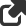 2Interfax.RuНа Ежегодной конференции по перестрахованию подвели итоги рынка за 2023 год и наметили перспективы на 202423.04.2024Москва3Новые ведомости (nvdaily.ru)Эксперты считают, что программы страхования жилья в регионах снизят расходы при ЧС22.04.2024 09:13Москва4Авторадио (avtoradio.ru)Эксперты считают, что программы страхования жилья в регионах снизят расходы при ЧС22.04.2024 08:00Москва5ТАСС (tass.ru)Эксперты считают, что программы страхования жилья в регионах снизят расходы при ЧС22.04.2024 05:02Москва6Рамблер - Финансы (finance.rambler.ru)Эксперты считают, что программы страхования жилья в регионах снизят расходы при ЧС22.04.2024 05:02Москва7Российская газетаКто за это заплатит09.04.2024Москва8Российская газета (rg.ru)В Орск из Москвы и Казани привезли питьевую воду, а в Кургане готовятся к стихии08.04.2024 17:57Москва9Российская газета (rg.ru)У кого есть возможность получить страховку при наводнении08.04.2024 12:28Москва10BezFormata.comРоссияне не готовы покупать страховку от ущерба в результате паводка04.04.2024 03:28Москва11Коммерсантъ (kommersant.ru)Рынок перестрахования расширяется за счет выхода в этот сегмент средних компаний04.04.2024 00:54Москва12Российская газетаПотоп за свой счет04.04.2024Москва13РИА ФинмаркетРынок перестрахования расширяется за счет небольших компаний04.04.2024Москва14КоммерсантъПерестрахование растет помалу04.04.2024Москва15Российская газета (rg.ru)Россияне не готовы покупать страховку от ущерба в результате паводка03.04.2024 08:00Москва